Lección 8: Contemos columnas y objetos en columnasAprendamos sobre las columnas de los arreglos.Calentamiento: Exploración de estimación: Reorganicemos los puntos¿Cuántas fichas ves?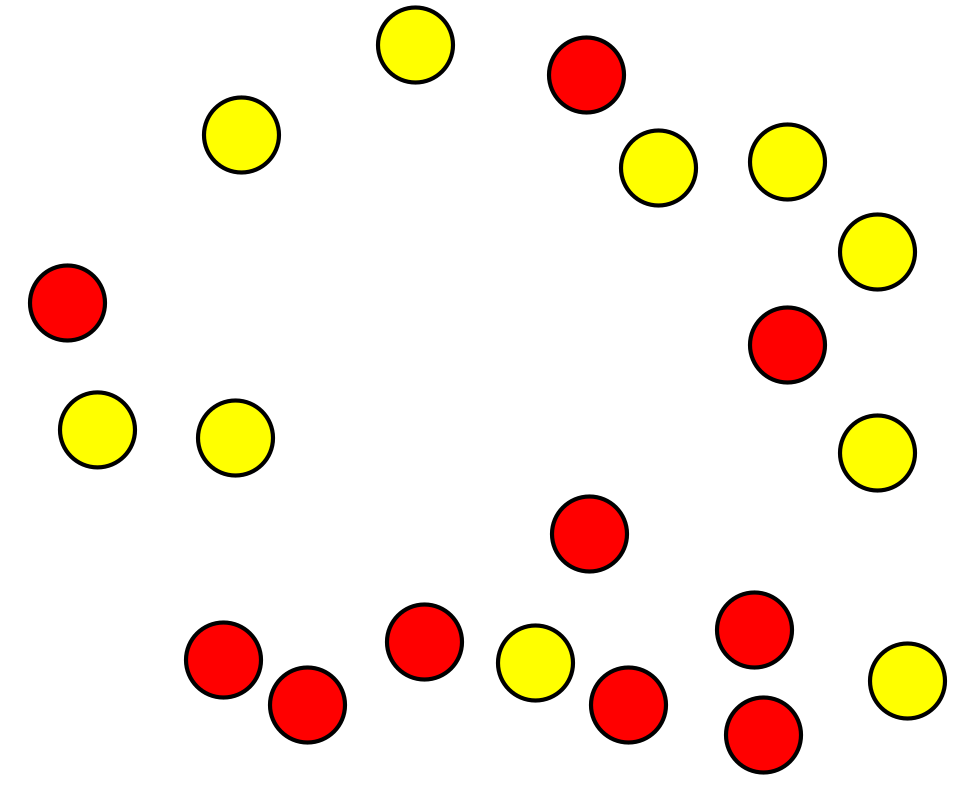 Escribe una estimación que sea:8.1: Contemos por columnas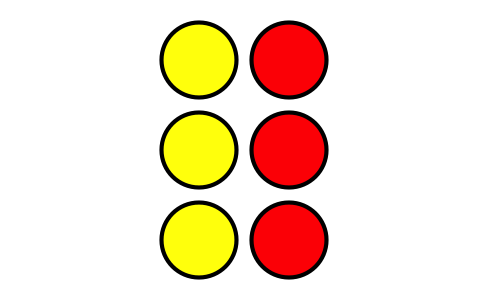 ¿Cuántas columnas hay en este arreglo?¿Cuántas fichas hay en cada columna?¿Cuántas fichas hay en total?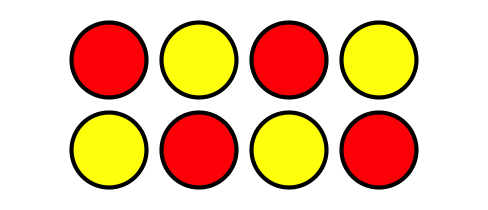 ¿Cuántas columnas hay en este arreglo?¿Cuántas fichas hay en cada columna?¿Cuántas fichas hay en total?Usa 10 fichas para hacer 2 columnas que tengan el mismo número de fichas cada una.¿Cuántas fichas hay en cada columna?¿Cuántas filas hay en el arreglo?¿Cómo puedes contar estas fichas sin contar de uno en uno?Usa 15 fichas para hacer 3 columnas que tengan el mismo número de fichas cada una.¿Cuántas fichas hay en cada columna?¿Cuántas filas hay en el arreglo?¿Cuántas fichas hay en cada fila?¿Cómo puedes contar estas fichas sin contar de uno en uno?8.2: Adivina cuál es mi arregloCuatro estudiantes hablaron sobre sus arreglos.Han dijo: “Mi arreglo tiene un número par de fichas. Tiene 2 filas con 6 fichas cada una”.Priya dijo: “Mi arreglo tiene más de 10 fichas. Tiene 4 filas con 3 fichas cada una”.    Elena dijo: “Mi arreglo es muy alto. Tiene 6 fichas en cada columna”.Kiran dijo: “Mi arreglo tiene más columnas que filas. Tiene 3 filas”.¿Cuál arreglo le pertenece a cada estudiante? Escribe el nombre de cada estudiante debajo de su arreglo.A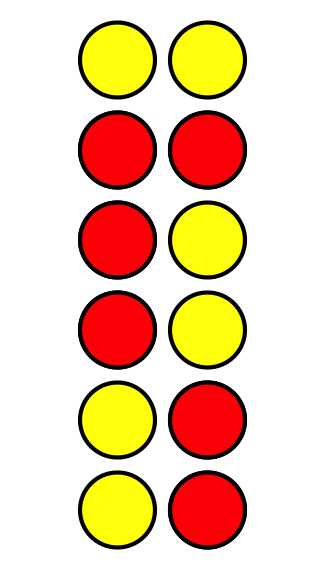 B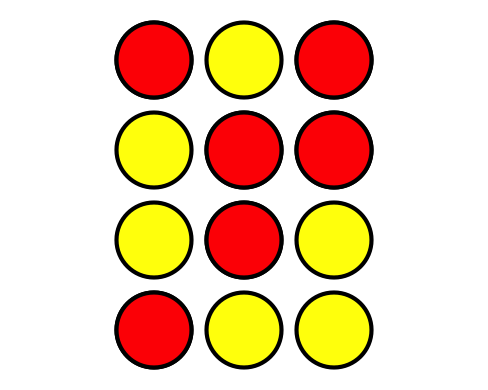 C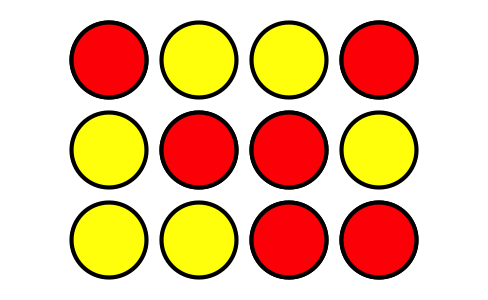 D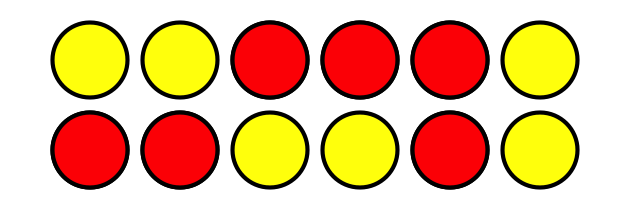 Cada estudiante usó _____ fichas para hacer su arreglo.Usa fichas para hacer un arreglo, pero no dejes que tu compañero lo vea. Puedes usar hasta 25 fichas.Dale pistas a tu compañero para que intente hacer tu arreglo. Compáralo con tu arreglo para ver si tu compañero hizo el mismo arreglo que tú.Prepárate para explicar cómo supiste el número total de fichas que usaste.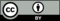 © CC BY 2021 Illustrative Mathematics®muy bajarazonablemuy alta